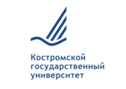 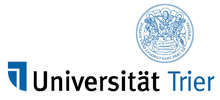 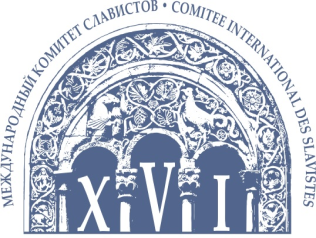 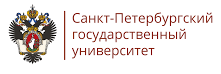 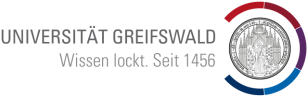 К 350-летию со дня рождения Петра IМинистерство науки и высшего образования Российской ФедерацииСанкт-Петербургский государственный университетКостромской государственный университет Фразеологическая комиссия при Международном комитете славистовГрайфсвальдский университетТрирский университетНаследие Петровской эпохи в современной русской паремиологии (в сопоставлении с европейской)Международная научно-практическая конференция,г. Кострома, 13 – 15 сентября 2021 годаПРОГРАММАКострома2021Порядок проведения конференции 13 – 15 сентября 2021 годаРегламент работыДоклад на пленарном заседании – 20 - 25 минутВыступление на секционных заседаниях – 10 минутВыступление в прениях – до 5 минутВ программе конференции возможны текущие изменения13 сентября, 10.00 ауд. 3-206 («Зал редкой книги»), корп. «А1» КГУ – ул. 1 Мая, 14.ОТКРЫТИЕ КОНФЕРЕНЦИИПриветственное слово ректора Костромского государственного университета Наумова Александра Рудольфовича.Приветственное слово директора Института гуманитарных наук и социальных технологий Панкратовой Ольги Борисовны.ПЕРВОЕ ПЛЕНАРНОЕ ЗАСЕДАНИЕ (10.30 – 13.00)Председатель: Мокиенко Валерий Михайлович – доктор филологических наук, профессор Санкт-Петербургского государственного университета1.Мокиенко Валерий Михайлович – доктор филологических наук, профессор Санкт-Петербургского государственного университетаЛингвокультурологические доминанты паремиологии Петровской эпохи.2.Николаев Сергей Иванович – доктор филологических наук, главный научный сотрудник Института русской литературы (Пушкинский дом) РАН, академик РАН, Санкт-ПетербургФеофан Прокопович – паремиолог.3.Ковшова Мария Львовна – доктор филологических наук, ведущий научный сотрудник Института языкознания РАН, МоскваВопросы вариативности русских загадок и пословиц с антропонимами.4.Шулежкова Светлана Григорьевна – доктор филологических наук, профессор Магнитогорского государственного технического университета имени Г.И. НосоваВоинский долг и воинская честь в девизах Петровской эпохи.5.Мачей Рак – доктор филологических наук, профессор Ягеллонского университета (Краков, Польша)Диалектная польская фразеология sub specie этнографии.6. Бирих Александр Карлович – доктор филологических наук, профессор института славистики Трирского университета (Германия, г. Трир)Пословицы в немецко-русских словарях XVIII векаПерерыв на обед (13.00 – 14.00)ВТОРОЕ  ПЛЕНАРНОЕ  ЗАСЕДАНИЕ  (14.00 – 17.00)ауд. 3-206 («Зал редкой книги»), корп. «А1» КГУ – ул. 1 Мая, 14.Председатель: Мокиенко Валерий Михайлович – доктор филологических наук, профессор Санкт-Петербургского государственного университета1.Селиверстова Елена Ивановна – доктор филологических наук, профессор Санкт-Петербургского государственного университетаСудьба пословичных идей и мотивов Петровской эпохи: стабильность и варьирование.2.Георгиева Стефка Иванова – доктор филологических наук, профессор, Пловдив, БолгарияБолгарская история в зеркале паремиологии.3.Королькова Анжелика Викторовна – доктор филологических наук, профессор Смоленского государственного университетаКультурные коды паремий Петровского времени в русской афористике.4.Хуснутдинов Арсен Александрович – доктор филологических наук, профессор Ивановского государственного университета, Старовойтова Ольга Альбертовна – кандидат филологических наук, доцент кафедры русского языка Санкт-Петербургского государственного университетаО роли личности в языке, или как царь Петр фразеологизм на полку отправил (к истории выражения БИТЬ ЧЕЛОМ).14 сентября, 9.00 ауд. 3-206 («Зал редкой книги»), корп. «А1» КГУ – ул. 1 Мая, 14 и ауд. 47 корп. «В1» КГУ – ул. 1 Мая, 14А.СЕКЦИОННЫЕ  ЗАСЕДАНИЯ  (9.00 – 13.30), перерыв в заседании (11.00 – 11.30)Секция 1. Структурно-семантический, дискурсивный и лингвокультурологический аспекты изучения паремий Петровского времени. Петр I в русской и западной философии, истории и литературе (ауд. 3-206 («Зал редкой книги»), корп. «А1» КГУ)Руководители: Коптелова Наталия Геннадьевна – доктор филологических наук, профессор Костромского государственного университета; Фокина Мадина Александровна – доктор филологических наук, профессор Костромского государственного университета1.Едошина Ирина Анатольевна – доктор культурологии, профессор Костромского государственного университетаПетр Великий в историософии Василия Розанова.2.Иванов Евгений Евгеньевич – кандидат филологических наук, доцент Могилевского государственного университета, Республика Беларусь.Пословицы Петровской эпохи и основной пословичный фонд русского языка.3.Колобова Екатерина Андреевна – кандидат филологических наук, доцент Костромского государственного университетаОсобенности функционирования антропонимов во фразеологизмах Петровской эпохи.4.Коптелова Наталия Геннадьевна – доктор филологических наук, профессор Костромского государственного университетаОбраз Петра I в поэзии М.И. Цветаевой.5.Лызлов Алексей Игоревич - кандидат филологических наук, старший преподаватель кафедры иностранных языков ВА ВПВО ВС РФ, г. СмоленскОбраз «корова» в паремических единицах 18 века на примере русских и английских единиц: черты сходства.6.Насрутдинова Лилия Харисовна – кандидат филологических наук, доцент Казанского (Приволжского) федерального университета; Махинина Наталья Георгиевна – кандидат филологических наук, доцент Казанского (Приволжского) федерального университетаПетровская эпоха в русской детской литературе. 7.Орлова Ольга Сергеевна – младший научный сотрудник Института языкознания РАН, МоскваКогнитивно-культурологическое исследование пословиц и поговорок Петровской эпохи.8.Павлова Алла Эдуардовна – кандидат филологических наук, доцент Костромского государственного университета; Недельчо Елена Владимировна – кандидат филологических наук, доцент Костромского государственного университета«Мужское» и «женское» в пословицах и поговорках Петровской эпохи.9.Панкратова Ольга Борисовна – кандидат исторических наук, доцент Костромского государственного университета; Якимов Александр Евгеньевич – кандидат филологических наук, доцент Костромского государственного университетаУстаревшая лексика в законодательных актах Петровской эпохи: историко-лингвистический комментарий.10.Разумная Анастасия Викторовна – ассистент Смоленского государственного университетаПаремии Петровского времени в современном медиадискурсе. 11.Теплякова Альбина Дмитриевна – старший преподаватель Могилевского государственного университета, Республика Беларусь.Крылатые фразы о Петровской эпохе в белорусском языке.12.Фокина Мадина Александровна - доктор филологических наук, профессор Костромского государственного университетаПаремии Петровской эпохи в русской повествовательной прозе XIX – XX вв.13.Шигарева Анна Николаевна – кандидат филологических наук, доцент Костромского государственного университетаПросвещенная Европа в поисках идеального образа монарха. Вольтер и Фридрих II об эпохе Петра I.14.Якимов Александр Евгеньевич – кандидат филологических наук, доцент Костромского государственного университетаО крылатом выражении В ЕВРОПУ ПРОРУБИТЬ ОКНО.Секция 2. Свое и чужое в паремиологическом наследии Петровской эпохи. Культурные коды паремий, фразеологизмов и лексем в историческом и мировоззренческом измерении, в динамике текстовых смыслов. Лексикографический аспект изучения паремий (ауд. 47, корп. «В1» КГУ – ул. 1 Мая, 14А)Руководители: Карташкова Фаина Иосифовна – доктор филологических наук, профессор Ивановского государственного университета; Ломакина Ольга Валентиновна – доктор филологических наук, профессор Московского педагогического государственного университета1.Антонова Елена Николаевна – кандидат филологических наук, доцент Государственного университета по землеустройству, МоскваПаремии в дискурсивной поэтике: традиции и новаторство.2.Бертякова Анна Николаевна – кандидат филологических наук, доцент Российского государственного геологоразведочного университета имени Серго Орджоникидзе, МоскваВариационность языковой единицы как маркер её стилистической неопределенности.3.Ван Исюань – аспирант Санкт-Петербургского государственного университета; КитайДом, изба, берлога: прошлое и настоящее русских паремий о жилище.4.Генералова Елена Владимировна – кандидат филологических наук, доцент Санкт-Петербургского государственного университетаЛексикографическая информативность пословичного материала XVII века.5.Дронов Павел Сергеевич – кандидат филологических наук, научный сотрудник Института языкознания РАН, МоскваСемантика и употребление внутрифразовых символов: пословицы с опорным компонентом ДРУГ в диахронии (на материале русского сборника П.К. Симони и английского собрания “Durham Proverbs”).6.Карташкова Фаина Иосифовна – доктор филологических наук, профессор Ивановского государственного университета; Ф.А. Горшков – ученик 9 класса школы № 4 г. ИвановоСтатусно-ролевые отношения в русском и английском социумах XVIII века и их отражение в паремиологии.7.Ломакина Ольга Валентиновна – доктор филологических наук, профессор Московского педагогического государственного университета; Бредис Михаил Алексеевич – кандидат филологических наук, ведущий научный сотрудник РУДН, Москва; Нелюбова Наталия Юрьевна – кандидат филологических наук, доцент, РУДН, МоскваСтаринная русская пословица РОДИТСЯ РОТОК, ДАСТ БОГ И КУСОК в паремиологической системе современных языков (на примере русского, русинского, белорусского, польского, латгальского, латышского, литовского, немецкого, французского, английского, нидерландского, таджикского и турецкого языков). 8.Николаева Елена Каировна – кандидат филологических наук, доцент Российского государственного гидрометеорологического университета, Санкт-Петербург«Свое и польское» в пословицах и поговорках Петровской эпохи.9.Павлова Людмила Панасовна – кандидат филологических наук, преподаватель Курсов иностранных языков при профсоюзном комитете Дипломатической академии МИД РФ, МоскваНидерландские паремии и фразеологизмы во времена Великого посольства.10.Петрушевская Юлия Анатольевна – старший преподаватель Могилевского государственного университета, Республика Беларусь.Русские пословицы Петровской эпохи и основной пословичный фонд белорусского языка.11.Русанова Светлана Владимировна – кандидат филологических наук, доцент Новосибирского государственного технического  университета«Морской устав» 1720 г.: о должностных обязанностях законодательным языком и мудрым словом.12. Третьякова Ирина Юрьевна – доктор филологических наук, профессор кафедры отечественной филологии Костромского государственного университетаИ волки сыты, и овцы целы, и пастуху вечная память: о современном бытовании пословицы Петровской эпохи.13.Ховрина Татьяна Константиновна – кандидат филологических наук, доцент Ярославского государственного педагогического университета имени К.Д. УшинскогоРусские реалии в переводной лексикографии Петровского времени.14.Шань Вэньцин – аспирант Санкт-Петербургского государственного университета; КитайСемантика бережливости в русских пословицах: прошлое и настоящее.Перерыв (13.30 – 15.00)ЗАВЕРШАЮЩЕЕ ПЛЕНАРНОЕ ЗАСЕДАНИЕПОДВЕДЕНИЕ  ИТОГОВ  НАУЧНОГО  СОБРАНИЯ.  ЗАКРЫТИЕ  КОНФЕРЕНЦИИ  (15.00 – 17.00), ауд. 3-206 («Зал редкой книги»), корп. «А1» КГУПредседатель: Бочина Татьяна Геннадьевна – доктор филологических наук, профессор Казанского (Приволжского) федерального университета1.Мелерович Алина Михайловна – доктор филологических наук, профессор (Кострома); Мокиенко Валерий Михайлович – доктор филологических наук, профессор Санкт-Петербургского государственного университета; Якимов Александр Евгеньевич – кандидат филологических наук, доцент Костромского государственного университетаРефлексия паремиологии Петровской эпохи в классической и современной русской поэзии.2.Семененко Наталия Николаевна – доктор филологических наук, профессор Белгородского государственного национального исследовательского университета, Старооскольский филиалПроблема вариативности внутренней формы паремий в контексте дискурсивного описания.3.Рычева Екатерина Алексеевна – кандидат филологических наук, Ph D, Карлов университет, Прага, ЧехияФразеология и паремиология Петровской эпохи в современном российском политическом дискурсе.4.Бочина Татьяна Геннадьевна – доктор филологических наук, профессор Казанского (Приволжского) федерального университетаГендерная аксиология русского семейного кода.
ПОДВЕДЕНИЕ ИТОГОВ  НАУЧНОГО СОБРАНИЯ. ЗАКРЫТИЕ КОНФЕРЕНЦИИ13 сентября, понедельник9.00 – 10.0010.00 – 10.3010.30 - 13.0013.00 – 14.00 14.00 – 17.00После 17.00Регистрация участников конференции. Открытие конференции. Первое пленарное заседаниеПерерыв Второе пленарное заседаниеУжин, экскурсионная программаАуд. 3-206 («Зал редкой книги»), корп. «А1» КГУ – ул. 1 Мая, 14.Ауд. 3-206 («Зал редкой книги»), корп. «А1» КГУ – ул. 1 Мая, 14.Ауд. 3-206 («Зал редкой книги»), корп. «А1» КГУ – ул. 1 Мая, 14.14 сентября, вторник9.00 – 13.3013.30 – 14.3015.00 – 17.00После 17.00Секционные заседания с перерывом (11.00 – 11.30)ПерерывЗавершающее пленарное заседание. Подведение итогов научного собрания. Закрытие конференции.Ужин, экскурсионная программаАуд. 3-206 («Зал редкой книги»), корп. «А1» КГУ – ул. 1 Мая, 14;ауд. 47 корп. «В1» КГУ – ул. 1 Мая, 14А.Ауд. 3-206 («Зал редкой книги»), корп. «А1» КГУ – ул. 1 Мая, 1415 сентября, средаС 9.00Экскурсия в Карабиху.